Тема:      З И М Н И Е   З А Б А В Ы Уточните у ребёнка, какое сейчас время года, в какие игры дети любят играть зимой, что им нужно для зимних игр? 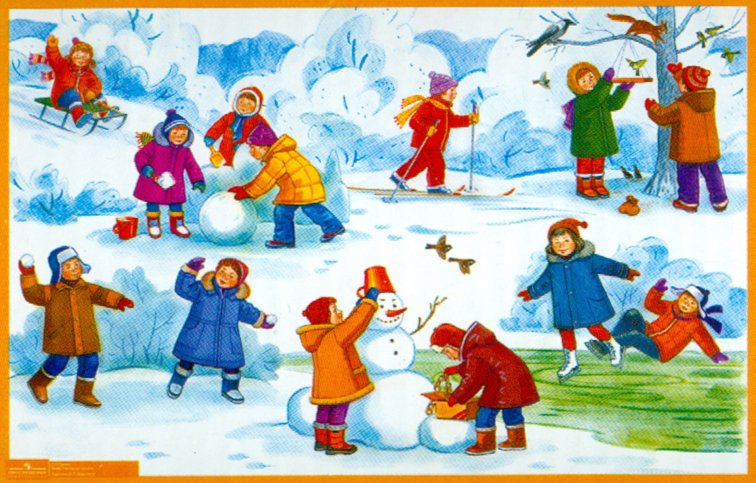 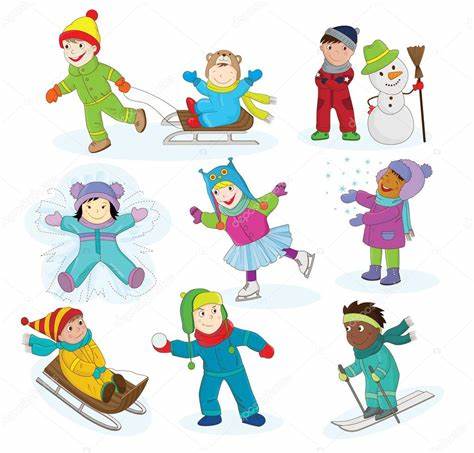 Сходите с ребёнком на зимний стадион, обратите внимание на то, какими видами спорта занимаются дети.Побеседуйте по картинкам, упражняя отвечать на вопросы полным предложением.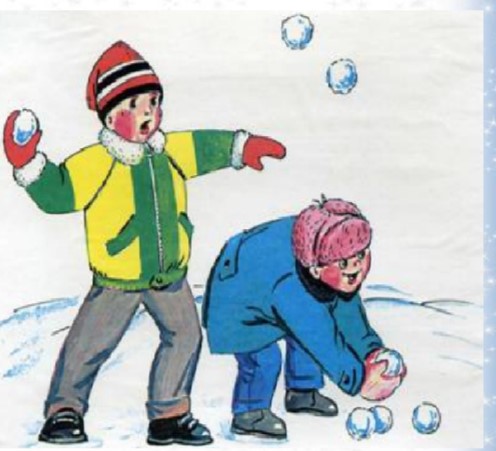 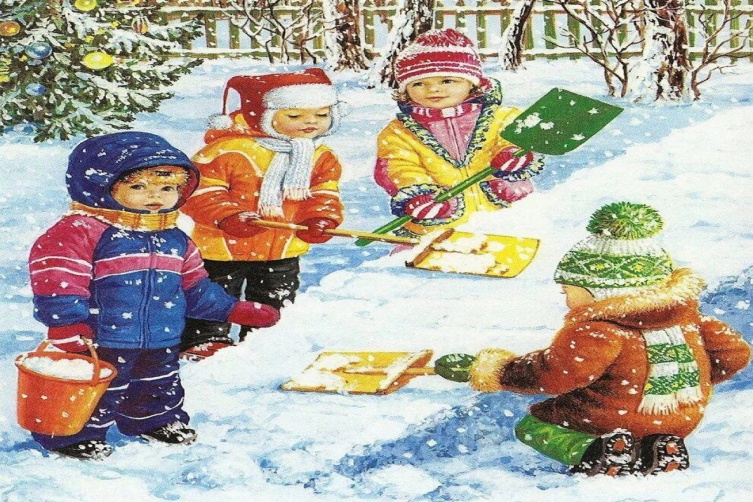 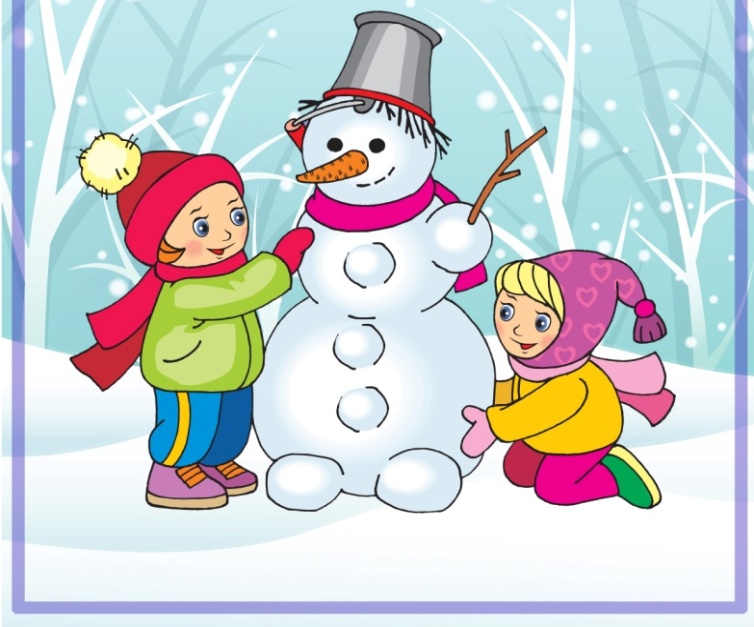 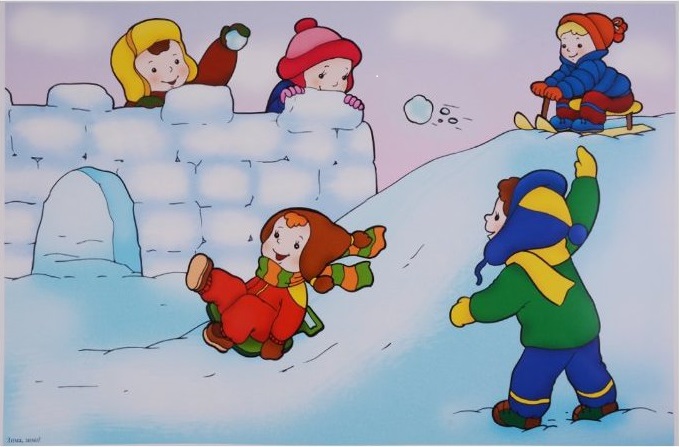 Рассмотрите с ребенком картину «Зимняя прогулка» и составьте по ней рассказ от лица ребенка «Я на зимней прогулке»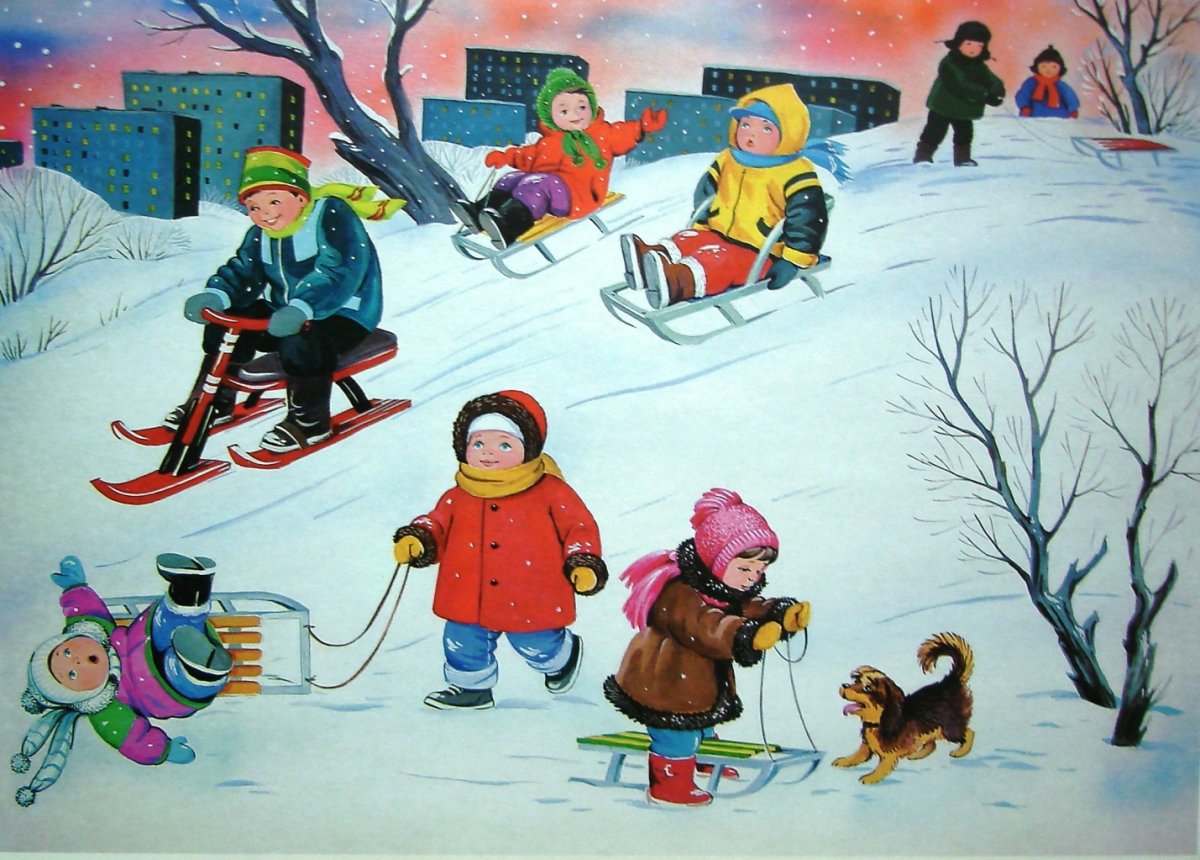 Тема:         З В У К И   В – ВЬЗакрепите характеристику звуков:Звук «В» и звук «ВЬ» -  согласные, потому что не поются, не тянутся, встречают препятствие – нижняя губа сжата с верхними зубуми. Звуки звонкие, потому что звенит голосок в горле. Звук В – твёрдый (обозначим синим цветом), звук ВЬ – мягкий (обозначим зелёным цветом).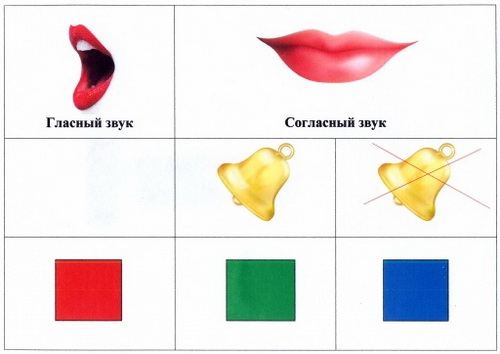 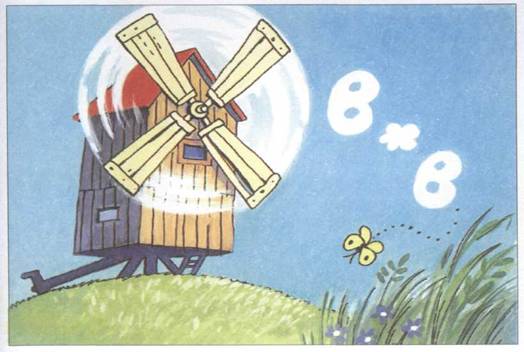 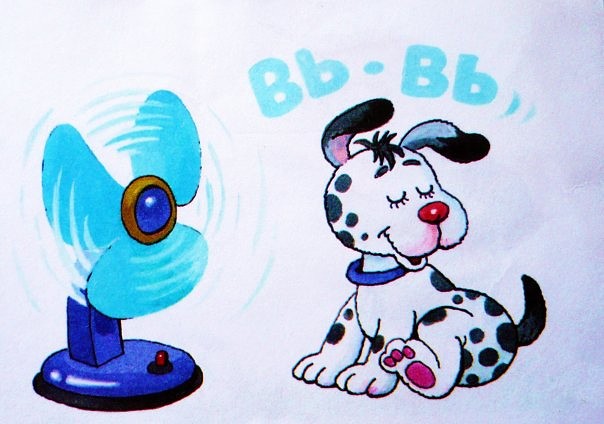 Поиграйте с ребёнком в игру «Кто больше» назовёт слов на звук В или ВЬ.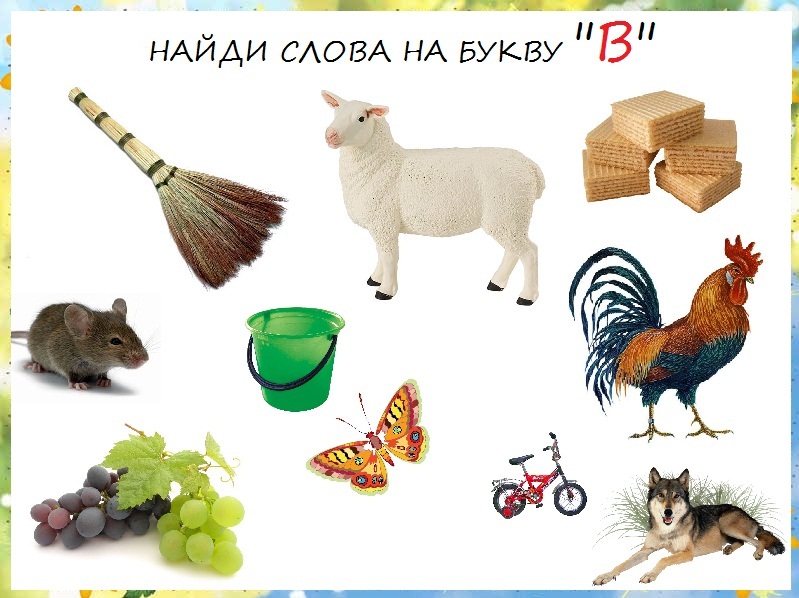 Игра «Твердый и мягкий» Поупражняйте в определение в словах твердого звука «В» и мягкого звука «ВЬ» и поделите картинки между Верой и Ваней.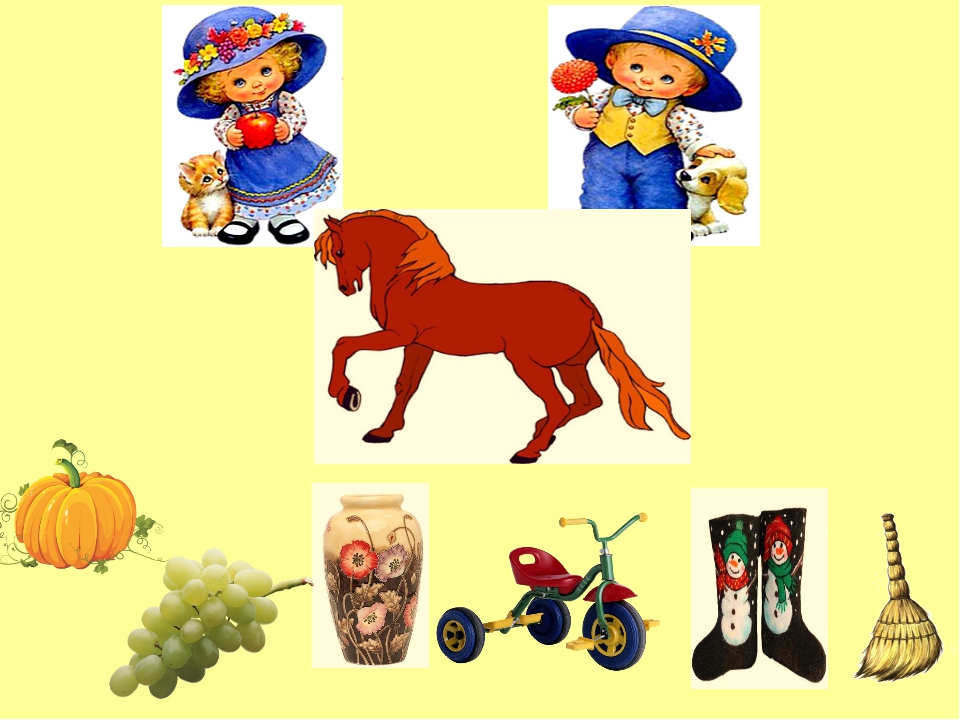 Поделите эти слова на слоги. 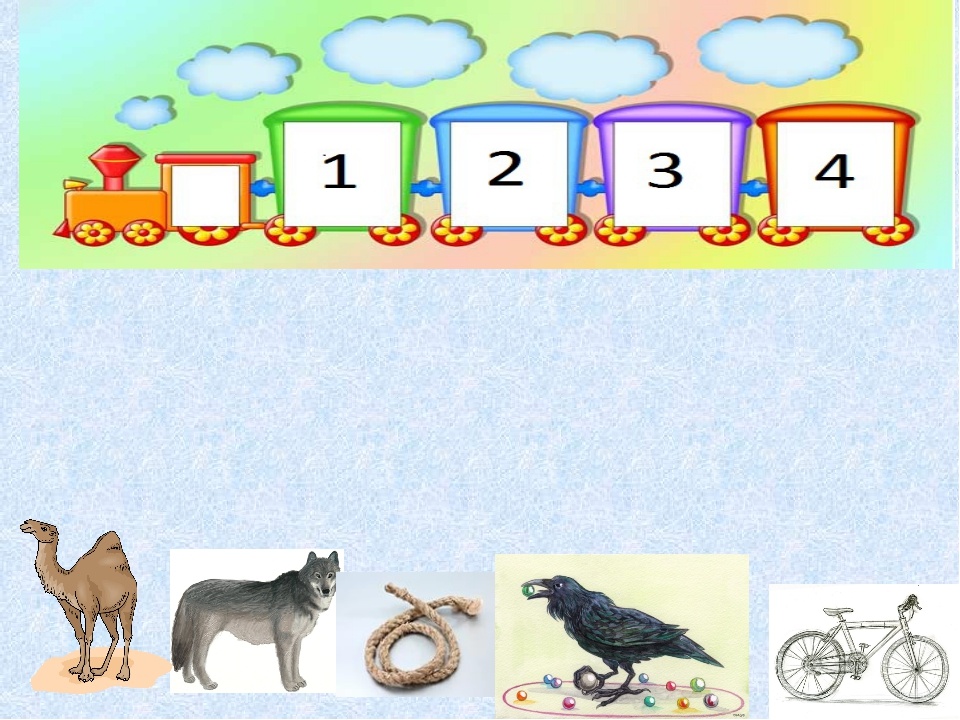 Поупражняйте ребенка в выделение звуков из слогов и обозначение их цветными символами – фишками: .гласные – красные фишки, твердые согласные – синие фишки, мягкие согласные –зеленый фишки):Слово - Слоги -           Звуки - 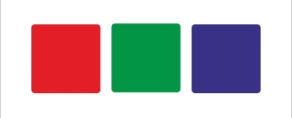 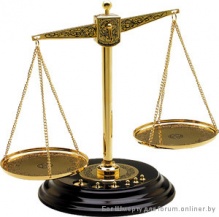 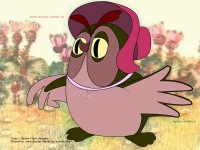 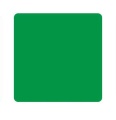 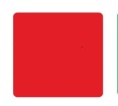 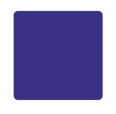 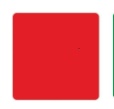 